馬偕醫學院   交通資訊新北市三芝區中正路3段46號02-2636-0303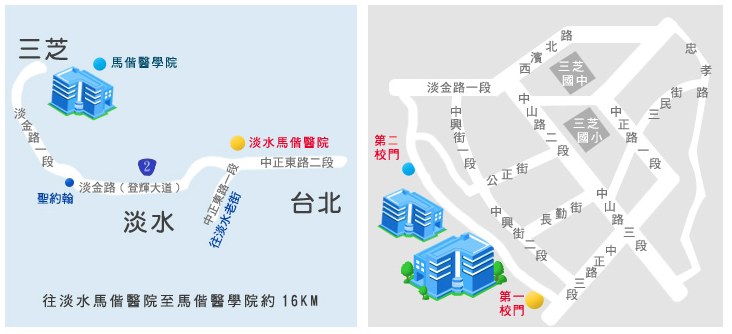 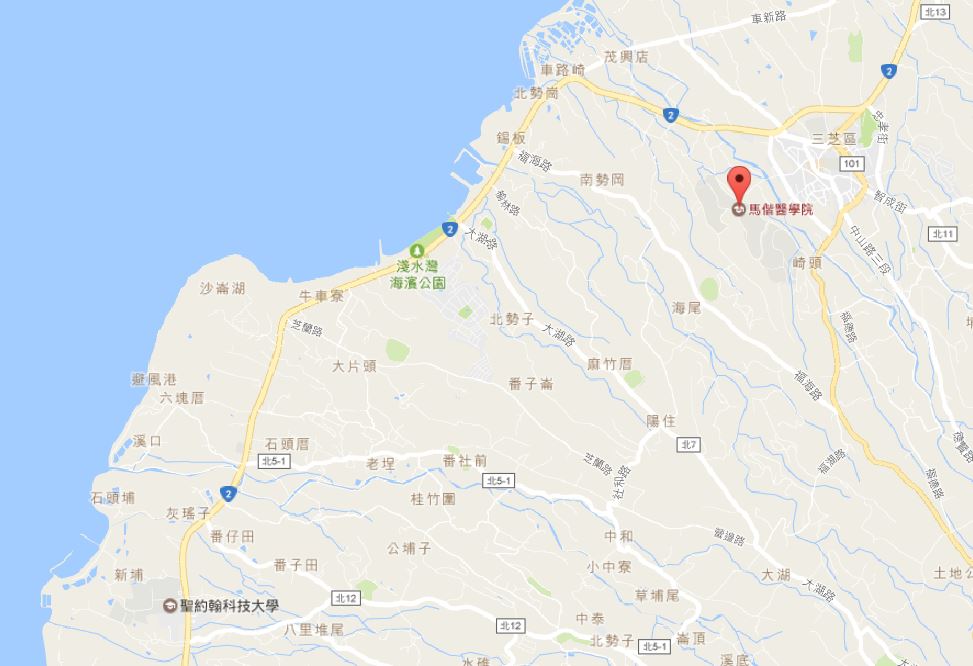 馬偕醫學院公務接駁車時刻表※如欲搭乘本校公務接駁車，因座位有限，請盡早告知承辦人以利預約。搭乘大眾運輸工具捷運淡水線－淡水站轉搭公車公車時刻表861、879、882三線可達本校校園內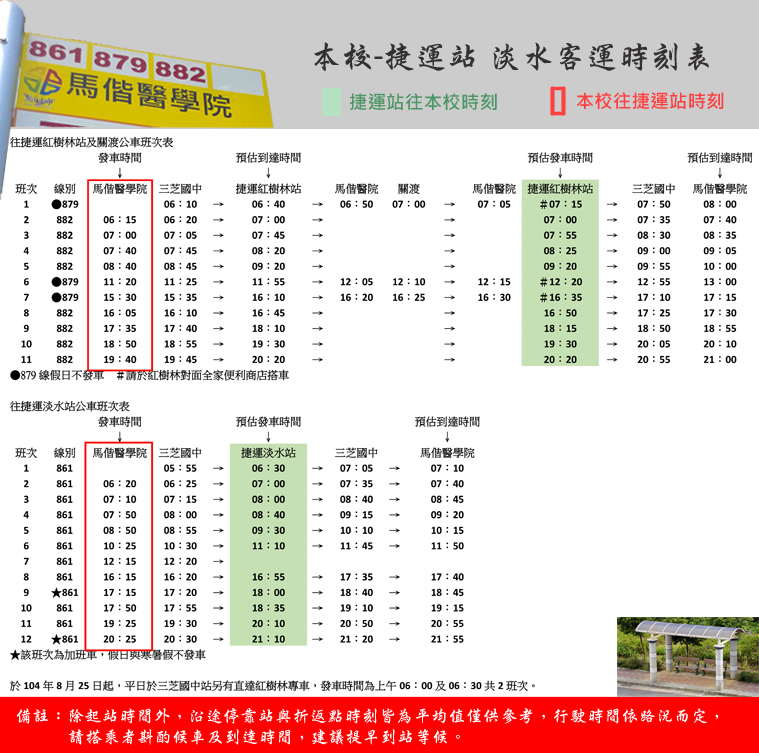 馬偕醫院台北院區 地理位置圖   其餘線別請參考淡水客運網站 http://www.csgroup-bus.com.tw/自行開車本校交通路線：國道1號北上請在國道1號五股交流道下，往五股方向前進。沿新五路行進，經過T字路口請右轉成泰路。沿著成泰路行進，靠右上關渡大橋。上關渡大橋後，請靠內側車道往淡水方向前進。沿著中正東路經過馬偕醫院淡水院區。經紅樹林捷運站靠右上坡登輝大道 (台2線)。沿著淡金路 (台2線) 經過聖約翰科技大學。車程大約10分鐘後看到本校即在右手邊。國道1號南下請在國道1號重慶北路交流道下，往北投/士林前進。過百齡橋後左轉承德路，往北投/淡水方向前進。沿承德路經麥當勞後左轉大度路，往淡水方向前進。沿著中正東路經過馬偕醫院淡水院區。經紅樹林捷運站靠右上坡登輝大道 (台2線)。沿著淡金路 (台2線) 經過聖約翰科技大學。車程大約10分鐘後看到本校即在右手邊。國道3號若行駛國道3號，請在汐止系統交流道或桃園系統交流道轉換到國道1號。若在汐止系統交流道轉換到國道1號，請接續參考上方「國道1號南下」路線。若在桃園系統交流道轉換到國道1號，請接續參考上方「國道1號北上」路線。國道5號若行駛國道5號，請接國道3號北上(汐止)，接續請由國道3號在汐止交流道轉換到國道1號。在國道1號上請接續參考上方「國道1號南下」路線。校園導覽圖請由第一教研大樓大門進入本校一樓。至B棟(聽力暨語言治療學系前)搭乘電梯至四樓。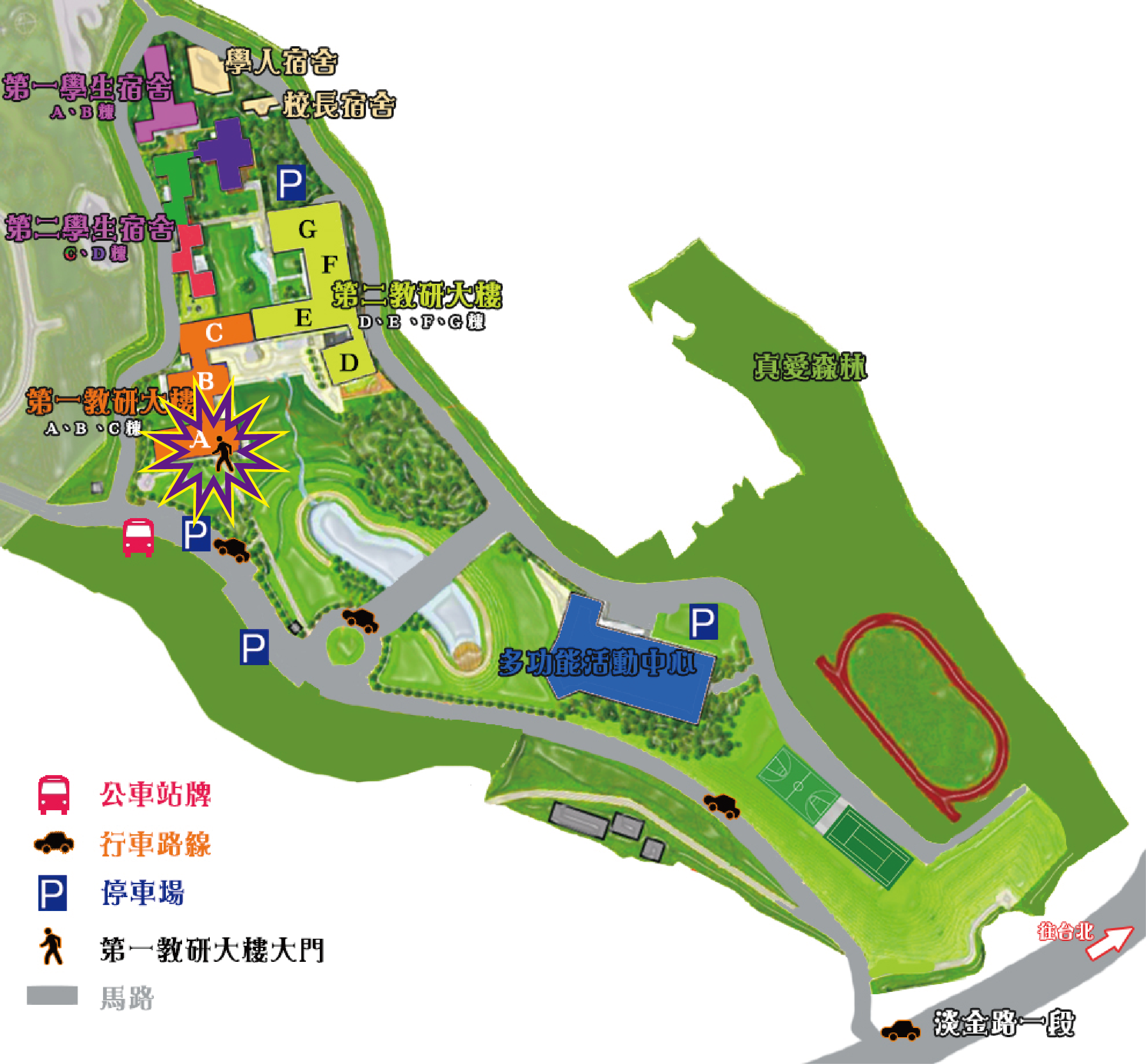 四樓平面圖出電梯後請跟著走，即可抵達會場。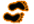 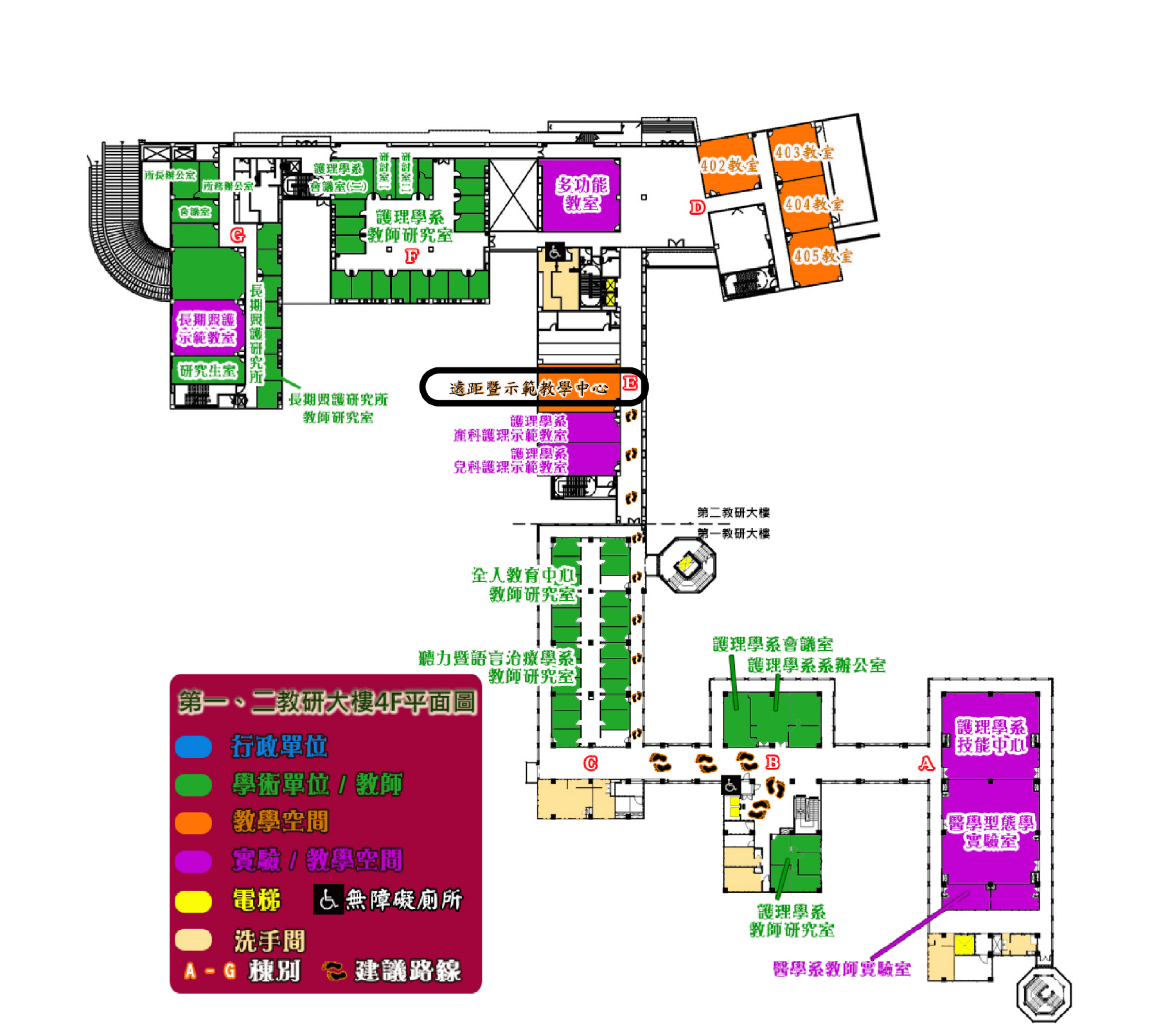 08:15馬偕醫學院→08:45紅樹林捷運站(下車)→08:55馬偕醫院淡水分院08:55馬偕醫院淡水分院→09:05紅樹林捷運站(上車)→09:40馬偕醫學院10:15馬偕醫學院 →10:45紅樹林捷運站(下車)→10:50馬偕醫院淡水分院10:50馬偕醫院淡水分院→10:55紅樹林捷運站(上車)→11:25馬偕醫學院11:40 馬偕醫學院→12:10紅樹林捷運站(下車)→12:15馬偕醫院淡水分院12:15馬偕醫院淡水分院→12:25紅樹林捷運站(上車)→12:55馬偕醫學院12:15 馬偕醫學院→12:45紅樹林捷運站(下車)→12:55馬偕醫院淡水分院14:00馬偕醫院淡水分院→14:10紅樹林捷運站(上車)→14:45馬偕醫學院15:15 馬偕醫學院→15:45紅樹林捷運站(下車)→15:50馬偕醫院淡水分院15:50馬偕醫院淡水分院→16:00紅樹林捷運站(上車)→16:35馬偕醫學院15:15∣18:00公車總站接駁車(30分/班)(馬偕醫學院 ←→ 三芝國中)公車總站接駁車(30分/班)(馬偕醫學院 ←→ 三芝國中)公車總站接駁車(30分/班)(馬偕醫學院 ←→ 三芝國中)公車總站接駁車(30分/班)(馬偕醫學院 ←→ 三芝國中)公車總站接駁車(30分/班)(馬偕醫學院 ←→ 三芝國中)公車總站接駁車(30分/班)(馬偕醫學院 ←→ 三芝國中)公車總站接駁車(30分/班)(馬偕醫學院 ←→ 三芝國中)15:15∣18:00公車總站接駁車(30分/班)(馬偕醫學院 ←→ 三芝國中)公車總站接駁車(30分/班)(馬偕醫學院 ←→ 三芝國中)公車總站接駁車(30分/班)(馬偕醫學院 ←→ 三芝國中)公車總站接駁車(30分/班)(馬偕醫學院 ←→ 三芝國中)公車總站接駁車(30分/班)(馬偕醫學院 ←→ 三芝國中)公車總站接駁車(30分/班)(馬偕醫學院 ←→ 三芝國中)公車總站接駁車(30分/班)(馬偕醫學院 ←→ 三芝國中)18:20馬偕醫學院 →18:50紅樹林捷運站→19:00馬偕醫院淡水分院19:00馬偕醫院淡水分院→19:10紅樹林捷運站對面(全家超商)→19:40馬偕醫學院